О внесении изменений в Постановлениеадминистрации Жигаловского муниципального образования № 05 от 11.01.2021 года «Об утвержденииПоложения о ведении реестра объектов муниципальногоимущества Жигаловского муниципального образования»            В целях приведения в соответствие с действующим законодательством РФ «Положения о ведении реестра объектов муниципального имущества Жигаловского муниципального образования», утвержденного Постановлением Администрации Жигаловского муниципального образования от 11.01.2021 года № 05 (далее – Положение), руководствуясь Федеральным законом № 210-ФЗ от 27.07.2010 г. «Об организации предоставления государственных и муниципальных услуг», администрация Жигаловского муниципального образования,ПОСТАНОВЛЯЕТ:        1. В деятельности по ведению Реестра муниципального имущества Жигаловского муниципального образования руководствоваться приказом Минэкономразвития Российской Федерации от 30.08.2011 года № 424 «Об утверждении Порядка ведения органами местного самоуправления реестров муниципального имущества».      2. Главы с 1 по 3 «Положения о ведении Реестра объектов муниципального имущества Жигаловского муниципального образования», утвержденного Постановления администрации Жигаловского муниципального образования № 05 от 11.01.2021 года признать утратившими силу.     3.   Настоящее Постановление опубликовать в «Спецвыпуск Жигалово» и разместить в сети интернет на официальном сайте администрации Жигаловского муниципального образования http://жигалово-адм.рф;     4. Контроль за исполнением настоящего постановления оставляю за собой. Глава Жигаловскогомуниципального образования                                                               Д.А. Лунёв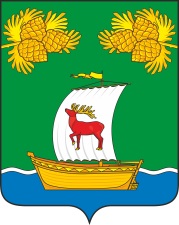 РОССИЙСКАЯ ФЕДЕРАЦИЯИРКУТСКАЯ ОБЛАСТЬАДМИНИСТРАЦИЯЖИГАЛОВСКОГО МУНИЦИПАЛЬНОГО ОБРАЗОВАНИЯПОСТАНОВЛЕНИЕРОССИЙСКАЯ ФЕДЕРАЦИЯИРКУТСКАЯ ОБЛАСТЬАДМИНИСТРАЦИЯЖИГАЛОВСКОГО МУНИЦИПАЛЬНОГО ОБРАЗОВАНИЯПОСТАНОВЛЕНИЕ           «08» июня 2021 г. № 46рп. Жигалово